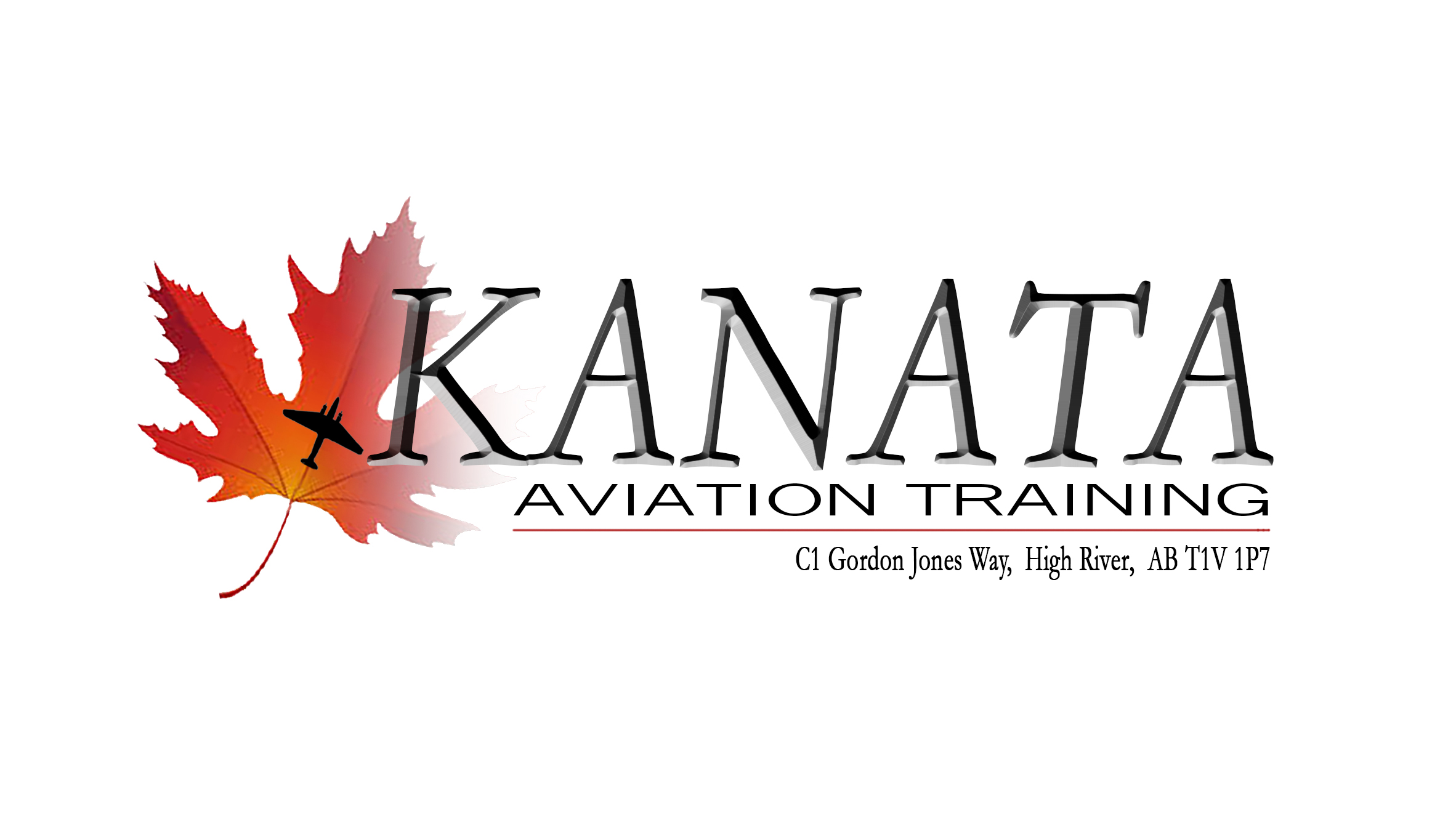 Steps to completing this document.Please note that you will be required to complete enrolment at the Kanata base of operations. Please bring you laptop or iPad with you for enrolment.Download the document to your computer.Complete to required information in the gray boxes.Save as a PDF and close document.Re-open the document and sign all four pages.Save document and email to - info@kanataaviation.caWhen you have successfully enrolled, go to the Kanata aviation website (https://www.kanataaviation.ca), and sign up as a new member on the member’s page. This will generate an email to the administrator who will then authorize your member request. On the members page you will find many documents to assist you throughout your training. It is your reference manual! Good luck and welcome aboard!Student HandbookIssued to	     				Date	     I confirm that:I have received access to, and reviewed the Student Training Policy for Kanata Aviation Training Inc. I have provided the following forms to be held in my student file (electronically or paper copy):Enrolment form Waver formSocial media policy acceptanceI confirm that I have been provided access to the Kanata Aviation website for access to all documents.Signature	Student Enrolment Information.Please note that the information provided on this form will remain confidential. The information will not be shared with any other parties unless in the event of an emergency. Personal Details:Last Name:	     		Given Names:	     Address:	Street:		     		Town/City:		     	Province: 	     Post Code:	     			Country:	     Contact Details:Cell #:		              		Email:		     Copy of documents required: Passport 	Sin #      		Aviation training requested – Licence, Rating or other:        		Signature:							Date	     Witness (School Official):							Date	     Emergency contact Details:Name:		     		Contact #     		Address:		     		Relationship 	     			Aviation History:Do you have any previous aviation experience?		If yes, please specify:      Kanata Aviation Training Inc. FTU Release & Waiver of LiabilityIn consideration of being permitted to visit and/or participate in the activities at the Kanata Aviation Training Inc.  facility at High River Airport:I acknowledge training on the Fire Emergency Evacuation Plan (Emergency Exits and the location of all exits and Fire Extinguishers).I acknowledge training on Hangar Procedures, safety in the hangar, and around aircraft.  I acknowledge training on the Ramp Procedures. I acknowledge training on the location of Personal Safety Protection (Safety Glasses, Hearing Protection, Safety Vest, eye wash station, spill kit.) and First Aid Kits.I acknowledge and agree that I fully understand the risks inherent at an industrial work place and I fully accept and assume such risks and all responsibility for all and every loss, costs, damages and injury that may incur as a result of my participation in this activity.I hereby release and discharge Kanata Aviation Training Inc., its parent, affiliated and subsidiary companies and their respective directors, officers, servants, employees and agents from all and every claims, demands, liability and/or cause of actions for losses, damages, costs, loss of property, injury to person, death, or for any reason whatsoever (including any claim, demand, liability or cause of action for loss or demand not now known of anticipated but which may later develop or be discovered including all the effects and consequence thereof) that may arise from the use of the Flight Training Device or other services provided, including any claim arising directly or indirectly from any act, omission or neglect of Kanata Aviation Training Inc, its parents, affiliated and subsidiary companies and their respective directors, officers, servants,  employees and agents and I shall indemnify and hold harmless Kanata Aviation Training Inc.., its parents, affiliated and subsidiary company and their respective directors, officers, employees, servants and agents from any such loss, cost, damage or injury rising from any cause whatsoever, to the fullest extent permitted by law.I have read the agreement, fully understand its terms, the rights that I have given up and have signed it freely, without any inducement or assurance of any nature._____________________________________________________________________________Name of Participant (print)      	*Signature    			Date_____________________________________________________________________________Name of Parent/Guardian (print) *Signature 			Date(if required)_____________________________________________________________________________Name of Instructor (print)             *Signature 			Date*Participants under the age of 18 years must have the signed approval of a parent or legal guardian. *By signing this Release & Waiver of Liability, the Parent/Guardian of the Participant agrees that they (the Parent/Guardian and Participant) ------have read the entire agreement prior to signing iPhoto Release and Social Media Consent FormI hereby grant Kanata Aviation Training Inc. permission to use and/or publish photographs or videos of myself in print and/or electronically. I understand and agree that these materials will become the property of Kanata Aviation Training Inc and will not be returned. I hereby authorize Kanata Aviation Training Inc to edit, alter, copy, exhibit, publish, or distribute the photograph or video for purposes of publicizing their programs or for any other lawful purpose. In addition, I waive my rights to any compensation arising or related to the use of the photographs or videos. I release and discharge Kanata Aviation Training Inc from any and all claims arising out of use of the photos or videos for any lawful purpose such as for publicity, illustration, advertising, and Web content.I grant permission to use my statements that were given during discussion, interview or other communication, with or without my name, for the purpose of advertising and publicity without restriction. I also understand that no royalty, fee or other compensation shall become payable to me by reason of such use.Student’s Name (print):		Student’s Signature (sign): 		Date